	30th June 2021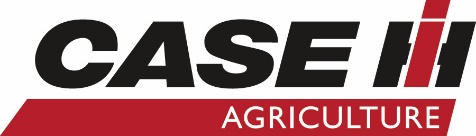 MEDIA RELEASEPowerful and compact with performance to get the job doneThe Case IH Farmlift 742 telescopic loader is built to work long days.Case IH has always catered for the needs of almost every type of farm and the Farmlift 742 continues that tradition. With a work-hungry 4,200kg max capacity of the 742 and the enormous 7.1m reach, the Farmlift 742 caters for the toughest applications.Superior operating comfort, short loading times and quick vehicle response are the hallmarks of Farmlift telescopic loaders, designed for all sorts of farming.The Farmlift 742 delivers maximum efficiency, delivering 129 hp (143 hp maximum power) to ensure the power you need for your handling work. All the driveline components are perfectly combined to optimise power, allied with exceptional performance and frugal fuel consumption. The Farmlift 742 has 6x3 auto shift transmission and the power shuttle on all models makes it easy to move around small yards or buildings.Equipped with a stable frame, the Farmlift models feature heavy-duty frames that improve safety. The boom is designed to maximise rigidity and stability, while for added safety, an anti-tipping device is standard on all models.The ergonomically smart Farmlift series stands out for its compact size, exceptionally tight turning radius and low centre of gravity for optimal traction. The Farmlift 742 is compact, produces little noise and the three steering modes enable you to work in the most confined spaces.The four-cylinder engine meets Tier 4A emissions standards and offers superior hydraulic efficiency, built on robust and reliable gear pumps with a 140 litre/minute hydraulic capacity that delivers fast cycle times for maximum profitability.Whatever your needs, you know you can count on the Farmlift for superior operating comfort, short loading times and quick vehicle response.<<<ENDS>>>Media contact:Emily PerryNorwood Marketing Manager 06 356 4920Emily.Perry@norwood.co.nzwww.caseih.co.nz Images:Farmlift 742 image.jpg